Module 2: Night and Memoir Writing  This week and next week we will explore an excerpt from Elie Wiesel’s acclaimed memoir, Night.  We will analyze its historical context in relation to social and literary movements.  Our focus will be on tone, style and citing text evidence in addition to reviewing rhetorical strategies. You will complete assignments in Schoology. I am implementing a four-day work week model with 2-3 weekly assignments: assignments due on Wed & Thurs w/ assessment on Fri (please see below). Unit ObjectivesExplain the importance of tackling difficult texts and communicating learning through writing and discussion. Continue YOYO reading (independent reading to develop stamina) and track with reading log.Strategically read and analyze literature and determine a central idea, citing textual evidenceDetermine author’s purpose and analyze how the author uses rhetoric to advance that purpose.Identify the influence and importance of political and historical events.Produce real world writing (Inform and Explain). Path/Steps                                                                                                       1. Continue Daily Reading Log (YOYO reading) and Google Docs for Quick Writes2. Extra Credit: Vocabulary Quiz (Animal Farm) in Schoology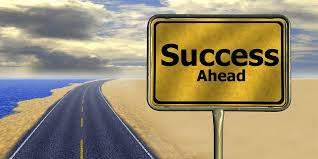 3. Complete Article Review (if you have not yet)4.  Watch Monday Intro Video5.  “Night” by Elie Wiesel in Collections (Online Textbook - see below)6.  Watch Wednesday Lesson Video on “Night” Summary of due dates:Weekly Schedule:				                         Daily Office Hours:Online Collections Textbook:   HMH Central on Clever or go to https://my.hrw.com/EXTRA CREDIT:  “Animal Farm” Vocabulary Quiz  SchoologyTues 4/7 by 11:59pm“Night” Read p. 307-312 and complete Analysis ?s in SchoologyWed 4/8 by 11:59 pm“Night” Vocabulary Assign p. 315 in SchoologyThurs 4/9 by 11:59pm“Night” Quiz  SchoologyFri 4/10 by 11:59 pm  Article Review: Take a pic of annotations and send as attachment with document to (spreshinger@helenaschools.org or preshingerenglish@gmail.com) Wed 4/8 Extra Credit was earned if turned in prior to Spring Break YOYO Reading LogThurs April 30Daily Quick WritesThurs April 30Monday:  Intro day and Lesson VideoTuesday:  Day 1 Work Day (Assign #1)Wednesday: Day 2 Work Day and Lesson Video (Assign #2)  Thursday: Day 3 Work Day Friday:  Assignment #3 OR Assessment Attend Zoom live conferences if possible…otherwise email and I will respond during these hours.                                        Meeting ID#                  password               10:00 – 10:50 am      812-941-490             preshinger1:00 – 1:50 pm           638-675-574             preshinger7:00 – 7:50 pm          446-487-633            preshingerUsername:   hsd + your student id#   EXAMPLE:  hsd123456Password:    your student id#